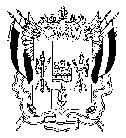 ТЕРРИТОРИАЛЬНАЯ ИЗБИРАТЕЛЬНАЯ КОМИССИЯЛЕНИНСКОГО РАЙОНА ГОРОДА РОСТОВА-НА-ДОНУПОСТАНОВЛЕНИЕ25 июля 2022 г.                                                      	  	               № 39-1г. Ростов-на-ДонуРассмотрев документы, представленные в Территориальную избирательную комиссию Ленинского района города Ростова-на-Дону 
для регистрации уполномоченного представителя Местного отделения Регионального отделения в Ростовской области Всероссийской политической партии «ПАРТИЯ РОСТА» в Советском районе г. Ростова-на-Дону, 
в соответствии со статьей 24 Областного закона от 12.05.2016 № 525-ЗС 
«О выборах и референдумах в Ростовской области», Территориальная избирательная комиссия Ленинского района города Ростова-на-Дону ПОСТАНОВЛЯЕТ:Зарегистрировать уполномоченного представителя Местного отделения Регионального отделения в Ростовской области Всероссийской политической партии «ПАРТИЯ РОСТА» в Советском районе 
г. Ростова-на-Дону  на дополнительных выборах депутата 
Ростовской-на-Дону городской Думы седьмого созыва по Советскому одномандатному избирательному округу № 30 – Моцарь Дмитрия Владимировича.Выдать заверенную копию настоящего постановления уполномоченному представителю Местного отделения Регионального отделения 
в Ростовской области Всероссийской политической партии «ПАРТИЯ РОСТА» в Советском районе г. Ростова-на-Дону.Разместить настоящее постановление на сайте Территориальной избирательной комиссии Ленинского района города Ростова-на-Дону 
в информационно – телекоммуникационной сети «Интернет».Направить настоящее постановление в Территориальную избирательную комиссию Советского  района города Ростова-на-Дону. Контроль за выполнением настоящего постановления возложить 
на секретаря Территориальной избирательной комиссии  Ленинского района города Ростова-на-Дону М.А. Семёнычеву.О регистрации уполномоченного представителя Местного отделения Регионального отделения 
в Ростовской области Всероссийской политической партии «ПАРТИЯ РОСТА» 
в Советском районе г.Ростова-на-Дону 
на дополнительных выборах депутата Ростовской-на-Дону городской Думы седьмого созыва по Советскому одномандатному избирательному округу № 30Председатель комиссии                                              О.С. КручининаСекретарь комиссии                                                                       М.А. Семёнычева